KATA PENGANTAR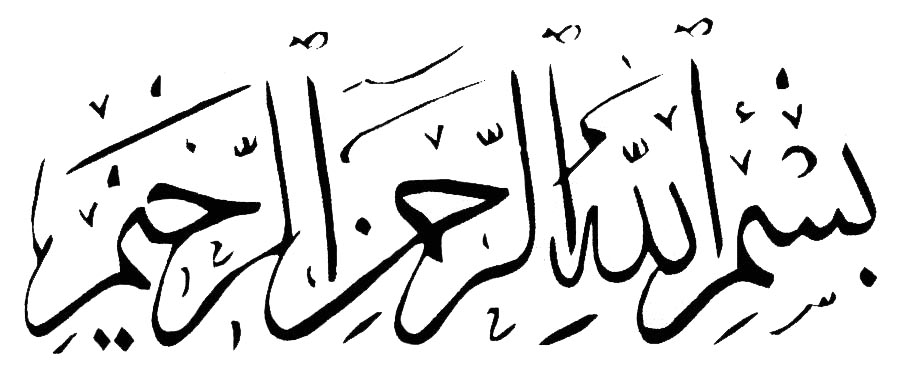 Alhamdulillah, Puji dan syukur penulis panjatkan kepada Allah Swt. Yang telah memberikan rahmat dan karunia-Nya, sehingga penulis dapat menyelesaikan skripsi yang berjudul “Penerapan Model Problem Based Learning untuk Meningkatkan Kerja Sama Dan Hasil Belajar dalam Pembelajaran Tematik Subtema Bersyukur Atas Keberagaman”. Skripsi ini disusun untuk memenuhi salah satu syarat dalam menempuh jenjang pendidikan sarjana pada Program Studi Pendidikan Guru Sekolah Dasar Fakultas Keguruan dan Ilmu Pendidikan Universitas Pasundan Bandung. Selama menyusun skripsi ini, penulis tidak luput dari hambatan dan kesulitan, namun dengan dilandasi keinginan, bimbingan, arahan, serta doa dari berbagai pihak, alhamdulillah akhirnya penulis dapat menyelesaikan  skripsi ini.Penulis menyadari sepenuhnya bahwa skripsi ini masih banyak kekurangan dan jauh dari kesempurnaan. Meskipun demikian, penulis berharap semoga skripsi ini dapat bermanfaat bagi semua pihak yang membaca dan memerlukannya. Semoga di masa yang akan datang penulis bias berbuat yang lebih baik lagi. Amin.   Bandung,  September  2014                 PenulisUCAPAN TERIMA KASIHSyukur Alhamdulillah kehadirat Allah SWT. Atas rahmat dan karuniaNya bagi seluruh ciptaannya. Sholawat serta salam semoga tercurahkan pada suri tauladan kita Rosulullah Saw. Selama masa penyusunan ini tidak mungkin luput dari hambatan dan kesulitan yang dialami oleh penulis, namun berkat bantuan dan motivasi dari semua pihak yang terkait dengan penulis, skripsi ini akhirnya dapat terselesaikan. Oleh karena itu, penulis mengucapkan terima kasih kepada:  Bapak Prof. Dr. Ir. H. Eddy Jusuf, SP,M.Si,M., selaku rektor Universitas Pasundan Bandung.Bapak Drs. H. Dadang Mulyana, M.Pd., selaku dekan Fakultas Keguruan dan Ilmu Pendidikan Universitas Pasundan Bandung.Ibu Dra. Aas Saraswati, M.Pd., selaku  ketua Program Studi Pendidikan Guru Sekolah Dasar Universitas Pasundan Bandung.Drs.H.Atim Suparman, M.Pd., selaku pembimbing I dengan sabar telah membingbing penulis dan memberikan arahan yang sangat bermanfaat untuk penulisan skripsi ini.Dr.Titin Nurhayatin, M.Pd., selaku pembimbing II yang telah memberikan bimbingan, arahan, semangat, dan masukan yang bermanfaat sehingga skripsi ini dapat terselsaikan. Dewan dosen Program Studi Pendidikan Guru Sekolah Dasar beserta stafnya yang telah bersedia membantu dan memberikan pengetahuan serta wawasan kepada penulis selama kuliah.Bapak H.Ikin Sodikin.,S.Pd. selaku kepala sekolah SDN Buluh Panca dan ibu Deti Hendrawati S.Pd,SD selaku walikelas IV yang telah memberikan jalan dalam pelaksanaan penelitian di SDN Buluh Panca Kabupaten Bandung.Orang Tua tercinta (Bapak Deni Supardani, S.Pd,SD dan Ibu Deti Hendrawati,S.Pd,SD Tercinta), yang dengan tulus ikhlas memberikan banyak pengorbanan baik materil maupun sepiritual kepada penulis. Semuanya takkan tergantikan oleh apapun, siapapun dan kapan pun, semoga anakmu ini mampu menjadi apa yang seperti Bapak dan Ibu harapkan. Dan Adik tercinta (Vina Nurkarimah) yang terus memberikan semangat dan doa dalam kegiatan selama ini.Terima kasih untuk Hernawati yang insa Alloh menjadi pendamping hidupku dengan sabar mendoakan, mendampingi, memberi motivasi, dan semangat dalam penulisan skripsi ini. Sahabat Seperjungan Mahasiswa PGSD angkatan 2010 kelas A ( Deden Prihatno, Ikhsan Kuswandi, Rian Sriputri, Eni Karlina, Rani Ratnasari,  Tondy, Diki, dan semuanya yang tidak bisa saya sebutkan) terima kasih atas semangat, motivasi dan bantuanya.Teman-teman seperjuangan angkatan 2010 yang akan saya sangat rindukan.Sahabat-sahabat terhebat ( Pancanitis Official) Rendi Rachman, Septiadi Nurbanyu, Agung Nugraha, diki, Faisal Fahmi, Rian Gumilar, dan  Rian Indra Permana. Terima kasih atas doa dan dukungannya.Dan semua pihak yang tidak dapat penulis sebutkan satu persatu, terima kasih atas doa dan dukungannya.Semoga Amal dan jasa mereka diterima oleh allah SWT sebagai amal sholeh dan dibalas-Nya dengan pahala yang berlipat ganda. Amin ya rabbal alamin. Akhirnya penulis berharap semoga skripsi ini bermanfaat, khususnya bagi penulis dan umumnya bagi para pembaca.Wassalamualaikum. Wr. Wb.							Bandung,        September  2014PenulisDAFTAR ISIABSTRAKHalamanKATA PENGANTAR.	iUCAPAN TERIMA KASIH	iiDAFTAR ISI	vDAFTAR TABEL	viiiDAFTAR GAMBAR DAN GRAFIK	xDAFTAR LAMPIRAN	xiBAB I PENDAHULUAN        1.1  Latar Belakang Masalah	1        1.2 Identifikasi Masalah	6        1.3 Rumusan Masalah dan Pembatasan Masalah	7        1.4 Tujuan Penelitian	8        1.5 Manfaat Penelitian	9        1.6 Definisi Operasional	10BAB II KAJIAN TEORI DAN KERANGKA PEMIKIRAN2.1 Model Pembelajaran Problem Based Learning	15Pengertian Model Pembelajaran Problem Based Learning	15Langkah-langkah Pembelajaran Problem Based Learning	16Kelebihan Model Problem Based Learning 	18Kekurangan Model Problem Based Learning	192.2 Kerja Sama 	20Pengertian Kerja Sama	20Kerja Sama dalam Kelompok (Team Work)	22Jenis-Jenis Kerja Sama	23Cara Menumbuhkan Kerja Sama	252.3 Hasil Belajar	26Defini Hasil Belajar	26Jenis-jenis Hasil Belajar	28Faktor-Faktor yang mempengarungi hasil belajar	292.4 Pembelajaran Tematik Subtema Bersyukur Atas Keberagaman Besrdasarkan Kurikulum 2013 untuk Kelas IV SD	312.5 Hasil Penelitian yang Relevan	322.6 Kerangka Pemikiran	342.7 Asumsi dan Hipotesis	38Asumsi 	38Hipotesis 	38BAB III METODE PENELITIAN3.1 Seting Penelitian	403.2 Subjek dan Objek Penelitian	413.3 Metode Penelitian	443.4 Desain Penelitian	443.5 Rancangan Pengumpulan Data	493.6 Pengembangan Instrumen Penelitian	533.7 Rancangan Analisis Data	563.8 Indikator Keberhasilan	60BAB IV HASIL PENELITIAN DAN PEMBAHASAN4.1 Profil Subjek dan Objek Penelitian	624.2 Hasil Penelitian	644.3 Pembahasan	109BAB V KESIMPULAN DAN SARAN5.1 Kesimpulan	1195.2 Saran	1215.3 Rekomendasi	122DAFTAR PUSTAKALAMPIRAN-LAMPIRANRIWAYAT HIDUPDAFTAR TABEL2.1 Tahapan –Tahapan Model Problem Based Learning	563.1 Tabel Identiats Sekolah dan Fasilitas Sekolah	413.2 Tabel Identiats Sekolah dan Fasilitas Sekolah	413.3 Tabel Jadwal Penelitian	423.4 Tabel Persentase Nilai Kategorinya	573.5 Tabel Klasifikasi Interprestasinya	584.1 Tabel Identits Sekolah dan Fasilitas Sekolah	634.2 Tabel Identits Sekolah	644.3 Tabel Data Nilai Uji Awal Prestasi Belajar Siswa 	664.4 Respon Siswa Terhadap Pembelajaran Siklus I 	734.5 Tabel Data Nilai Observas Aktivitasi Siswa Siklus I	744.6 Tabel Pengamatan Kerja Sama Siswa Siklus I	754.7 Tabel Observasi Pelaksanaan Pembelajaran yang Dilakukan Guru	784.8 Tabel Hasil Belajar Siklus I	804.9 Tabel Pengamatan Kerja Sama Siswa Siklus I	824.10 Tabel Data Uji Awal Pretes Hasil Belajar Siswa Siklus I	864.11 Tabel Pengamatan Kerja Sama Siswa Siklus I	874.12 Tabel Respon Siswa Terhadap Pembelajaran Siklus II	924.13 Tabel Data Nilai Observasi Aktivitas Siswa Siklus II	934.14 Tabel Pengamatan Kerja Sama Siswa Siklus II	954.15 Tabel Pelaksanaan Pembelajara yang Dilakukan oleh Guru 	974.16 Tabel Hasil Belajar Siklus II	984.17 Tabel Kerja Sama Siswa Siklus II	1024.18 Tabel Hasil Belajar antar Siklus	1044.19 Tabel Perbandingan Distribusi Hasil Ketuntasan Belajar	1074.20 Tabel Perbandingan Pengamatan Kerja Sama antar Siklus	108DAFTAR GAMBAR DAN GRAFIK2.1 Kerangka Pemikiran Penelitian	373.1 Gambar Model Spiral Penelitian Tindakan Kelas Oleh Hopkins	464.1 Grafik Persentase Uji Awal Hasil belajar Siswa	674.2 Grafik Aktivitas Kerja Sama Siswa Siklus I 	774.3 Grafik Perbandingan Hasil Belajar Siswa	814.4 Grafik Pengamatan Kerja Sama Siklus I	834.5 Grafik Hasil Belajar Siklus II	1014.6 Grafik Ketuntasan Belajar Siswa 	1074.7 Grafik Perbandingan Pengamatan Kerja Sama antar Siklus 	108DAFTAR LAMPIRANLampiran Intrumen PenilaianLampiran B Siklus ILampiran C Siklus IILampiran D DokumentasiLampiran E Administrasi 